「變更臺中市都市計畫（新市政中心專用區西側）細部計畫（第三次通盤檢討）案」公開展覽說明會會議紀錄開會時間：106年4月19日（星期三）下午3時整開會地點：西屯區潮洋里活動中心主持人：鄭科長慶賢                           記錄：林欣怡出列席單位及人員：詳如簽到表規劃單位簡報說明：略民眾及民意代表發言摘要：無散會：下午3時40分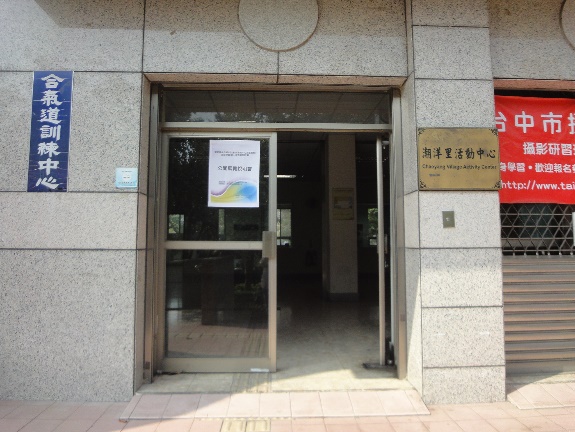 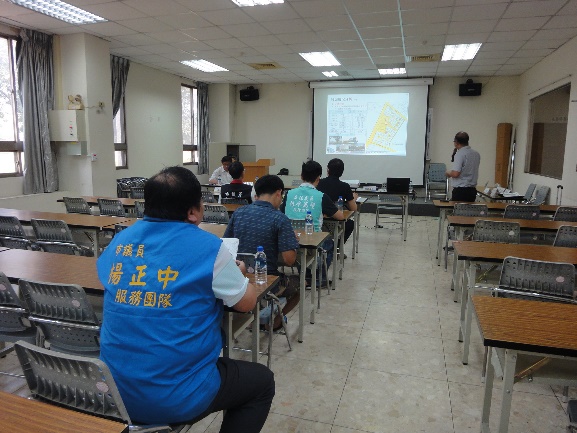 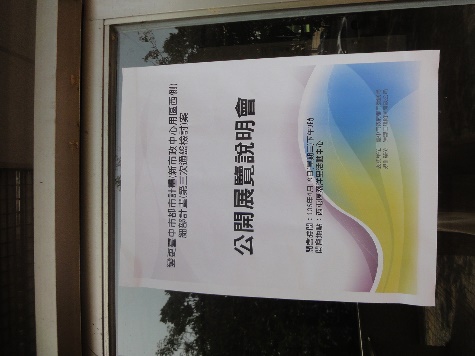 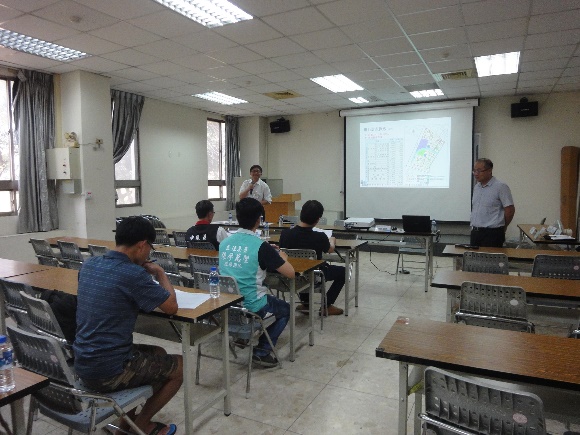 說明會照片說明會照片